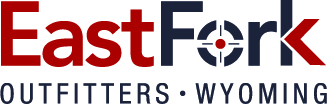 SUMMER TRIP RESERVATION FORM   Legal First Name                      M.I.                     Last Name                                                                  Date of BirthMailing Address                                                           City                                       State                               Zip CodeHome Phone Number                                   Cell Phone Number                                                Email AddressHeight:                            Weight:                          Sex:   M   FPlease indicate requested dates of trip:     Emergency Contact Name                    Relationship                       Phone Number                     Alternate Phone NumberWe highly recommend that you purchase Ripcord Rescue Travel Insurance. This insurance provides trip cancellation, interruption, medical evacuation, and lost or damaged equipment. Are you covered by health insurance?		          Yes      NoDescribe any physical limitations or health concerns that we should be aware of:Do you have any food allergies or dietary restrictions? If yes please list: From what source or from whom did you hear about East Fork Outfitters? 	 May we use your name and/or photograph as a reference in the future?      Yes        NoIn order to confirm any reservation, the deposit is required. The deposit is nonrefundable. Please see our policy below. REFUND POLICY  Deposits are nonrefundable. The only exception being if you do not draw the required Wyoming license.  If you are unsuccessful in drawing a license you may elect to:  1.) Leave your deposit with us, making reservations for the next season.   2.) Decide to use the deposit on another hunt.  3.) Request the return of your deposit.  We will then refund your deposit within 60 days of your request.    Once a deposit is paid and a Wyoming license is issued, you are responsible for the entire cost of the hunt.  There are absolutely NO refunds on any payments received.  NO rate reductions or extra days will be given if hunters leave before the conclusion of their hunt or fail to arrive at the prearranged dates. WAIVER AND RELEASE OF ALL CLAIMS AND LIABILITY In consideration of being allowed to participate in the activities offered by TAYLOR ENGUM, HILARY ENGUM,  EAST FORK OUTFITTERS, LLC of which I voluntarily request the right of participation, I hereby state and acknowledge as follows, 1.) I voluntarily request the right to participate in activities offered and understand and appreciate the risk of the activities in which I desire to participate and do acknowledge the risk of personal and/or property injury as well as death. 2.) Even with such understanding and appreciation of the risk, I still desire to participate or have my minor children participate, and I do hereby fully and irrevocably release and forever discharge TAYLOR ENGUM, HILARY ENGUM,  EAST FORK OUTFITTERS, LLC, its officers, directors, employees, agents, members, and all owners and lessees of the property from any and all legal claims, demands, actions, losses, and/or legal liability of any kind of nature or description and resulting from such activities sustained by me or my minor children, and further covenant to hold all said parties harmless. 3.) I do hereby personally assume all risks which may be associated with such activity.  I understand and acknowledge that this is a legal and binding contract and by affixing my signature hereto acknowledge that I have read and fully understand the waivers and releases contained herein. 4.) I acknowledge that Ripcord Travel Insurance was offered to me to purchase.  .   	Signature: ____________________________________________  	Date:  _______________________________________ _________________________________________________ (Please print your name here)Please make a copy of this document for your records, and return original to:East Fork Outfitters, LLC 305 Missouri Valley Rd.Shoshoni, WY  82649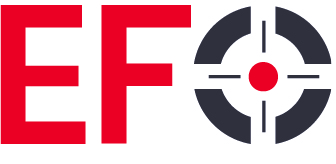 Payment SchedulePayment SchedulePayment Schedule1st paymentDue at time of booking50% of Trip Total2nd paymentDue June 15th  Remaining balance 